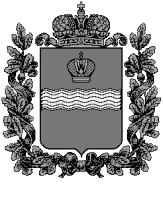 УПРАВЛЕНИЕ ПО ДЕЛАМ АРХИВОВКАЛУЖСКОЙ ОБЛАСТИПРИКАЗВ соответствии со статьей 8.2 Федерального закона от 26.12.2008 № 294-ФЗ «О защите прав юридических лиц и индивидуальных предпринимателей при осуществлении государственного контроля (надзора) и муниципального контроля», Постановлением Правительства Российской Федерации от 26.12.2018 № 1680 «Об утверждении общих требований к организации и осуществлению органами государственного контроля (надзора), органами муниципального контроля мероприятий по профилактике нарушений обязательных требований, требований, установленных муниципальными правовыми актами», Стандартом комплексной профилактики рисков причинения вреда охраняемым законом ценностям, утвержденным протоколом заседания проектного комитета приоритетной программы «Реформа контрольно-надзорной деятельности» от 27.03.2018 № 2
П Р И К А З Ы В А Ю:1.Утвердить Программу профилактики нарушений обязательных требований управления по делам архивов Калужской области на 2020 год согласно приложению.2. Разместить Программу профилактики нарушений обязательных требований на 2020 год в сети «Интернет» на странице управления по делам архивов Калужской области портала органов власти Калужской области.3. Отменить приказ управления по делам архивов Калужской области 
от 24.06.2019 № 32 «Об утверждении Программы профилактики нарушений обязательных требований на 2019 год».4. Контроль за исполнением настоящего приказа оставляю за собой.Начальник управления                                                                        М.А. ДобычинаПРОГРАММАпрофилактики нарушений обязательных требованийуправлением по делам архивов Калужской областина 2020 год и плановый период 2021–2022 годыПаспортРаздел 1. Анализ и оценка состояния подконтрольной сферыКонтроль за соблюдением законодательства об архивном деле в Российской Федерации на территории Калужской области осуществляется управлением на основании Постановления Правительства Калужской области от 07.05.2019 № 283 «Об утверждении порядка организации и осуществления контроля за соблюдением законодательства в архивном деле в Российской Федерации на территории Калужской области» и приказа управления от 22.08.2017 № 37 «Об утверждении Административного регламента управления по делам архивов Калужской области по осуществлению государственного контроля «Контроль за соблюдением законодательства об архивном деле в Российской Федерации на территории Калужской области» (в ред. от 24.06.2019 № 30, 25.11.2019 № 63).Целью контроля является обеспечение соблюдения обязательных требований законодательства об архивном деле в Российской Федерации на территории Калужской области.Субъектами проверок являются органы государственной власти, органы местного самоуправления, организации и граждане в сфере организации хранения, комплектования, учета и использования документов Архивного фонда Российской Федерации и других архивных документов.В план проведения плановых проверок соблюдения законодательства об архивном деле на территории Калужской области – на 2019 год было включено 4 организации, что составляет 2 % от общего количества организаций, подлежащих контролю. Сравнение с предыдущими годами невозможно в связи с тем, что исполнение функции по контролю начато с 1 января 2019 г. Выполнение Плана проведения плановых проверок юридических лиц по вопросу соблюдения законодательства в области архивного дела в 2019 году составило 100%.Раздел 2. Цели и задачи профилактической работы2.1. Цели профилактической работы:предупреждение нарушений обязательных требований (снижение числа нарушений обязательных требования) в сфере архивного дела; увеличение доли законопослушных подконтрольных субъектов;мотивация к добросовестному правовому поведению подконтрольных субъектов и, как следствие, снижение уровня ущерба охраняемым законом ценностям;повышение прозрачности системы контрольной деятельности;разъяснение подконтрольным субъектам обязательных требований; устранение существующих и потенциальных условий, причин и факторов, способных привести к нарушению обязательных требований и причинению вреда охраняемых законом ценностям.2.2. Проведение профилактических мероприятий позволит решить следующие задачи:установление и оценка зависимости видов, форм и интенсивности профилактических мероприятий от особенностей конкретных подконтрольных субъектов (объектов);выявление причин, факторов и условий, способствующих причинению вреда охраняемым законом ценностям и нарушению обязательных требований, определение способов устранения или снижения рисков их возникновения;проведение регулярной ревизии обязательных требований и принятие мер к обеспечению реального влияния на уровень их соблюдения;повышение кадрового состава, принимающего участие в проведении контрольных мероприятий;создание системы подконтрольных субъектов, в том числе с использованием современных информационно-телекоммуникационных технологий;повышение правовой грамотности подконтрольных субъектов, в том числе путем обеспечения доступности информации об обязательных требованиях и необходимых мерах по их исполнению.Раздел 3. Программные мероприятияУправлением реализуются мероприятия, направленные на профилактику нарушений обязательных требования в сфере архивного дела, в соответствии с планом-графиком профилактических мероприятий на 2020-2022 годыПлан-график проведения профилактических мероприятий на 2020-2022 годыРаздел 4. Ресурсное обеспечение программыРеализация Программы осуществляется в пределах штатной численности и в рамках текущего финансирования деятельности управления.Раздел 5. Механизм реализации программы5.1 Организация и координирование деятельности по комплексному осуществлению профилактической работы, направленной на предупреждение нарушений обязательных требования, осуществляет заместитель начальника управления – начальник отдела организации архивной работы С.М. Антонова.5.1 Ответственными лицами за осуществление профилактических мероприятий, в том числе за реализацию мероприятий Программы, являются следующие сотрудники управления:Лычагина Ирина Николаевна – ведущий эксперт отдела финансово-экономической и организационной работы, тел 8 (4842) 901-770;Плотникова Наталья Ивановна – главный специалист отдела организации архивной работы, тел. 8 (4842) 901-772;Разоренова Галина Васильевна – главный специалист отдела организации архивной работы, тел. 8 (4842) 901-772;Токарев Евгений Валерьевич – ведущий эксперт отдела финансово-экономической и организационной работы, тел 8 (4842) 901-770.Раздел 6. Оценка эффективности программыОсуществление контроля в сфере архивного дела направлено, прежде всего, на обеспечение сохранности документов Архивного фонда Российской Федерации и других архивных документов независимо от их форм собственности.Основными критериями оценки эффективности и результативности
профилактических мероприятий являются:результативность деятельности управления;понятность обязательных требований подконтрольным субъектам;вовлечение подконтрольных субъектов во взаимодействие с управлением, в том числе в рамках проводимых профилактических мероприятий.Оценка эффективности и результативности профилактических мероприятий осуществляется в ходе анализа выполнения мероприятий Программы по следующим индикативным показателям:− снижение числа внеплановых проверок по сравнению с предыдущим годом на 1%;− снижение числа выданных предостережений на 1% по сравнению с предыдущим годом.19 декабря 2019 г.№70Об утверждении Программы профилактики нарушений обязательных требований управления по делам архивов Калужской области на 2020 год и плановый период 2021–2022 годыПРИЛОЖЕНИЕ к приказу управления по делам архивов Калужской области«19» декабря 2020 г. № 70Наименование программыПрограмма профилактики нарушений обязательных требований управления по делам архивов Калужской области на 2020 год и плановый период 2021–2022 годыПравовые основания разработки ПрограммыФедеральный закон от 26.12.2008 № 294-ФЗ «О защите прав юридических лиц и индивидуальных предпринимателей при осуществлении государственного контроля (надзора) и муниципального контроля», Постановление Правительства Российской Федерации от 26 декабря 2018 г. «Об утверждении общих требований к организации и осуществлению органами государственного контроля (надзора), органами муниципального контроля мероприятий по профилактике нарушений обязательных требований, требований, установленных муниципальными правовыми актами», Стандарт комплексной профилактики рисков причинения вреда охраняемым законом ценностям, утвержденный протоколом заседания проектного комитета приоритетной программы «Реформа контрольной и надзорной деятельности» от 27.03.2018 № 2Разработчик программыуправление по делам архивов Калужской области (далее – управление)Вид государственного контроля Контроль за соблюдением законодательства об архивном деле в Российской Федерации на территории Калужской областиЦели программыпредупреждение нарушений обязательных требований (снижение числа нарушений обязательных требования) в сфере архивного дела; увеличение доли законопослушных подконтрольных субъектов;мотивация к добросовестному правовому поведению подконтрольных субъектов и, как следствие, снижение уровня ущерба охраняемым законом ценностям;повышение прозрачности системы контрольной деятельности;разъяснение подконтрольным субъектам обязательных требований; устранение существующих и потенциальных условий, причин и факторов, способных привести к нарушению обязательных требований и причинению вреда охраняемых законом ценностям.Задачи программыустановление и оценка зависимости видов, форм и интенсивности профилактических мероприятий от особенностей конкретных подконтрольных субъектов (объектов);выявление причин, факторов и условий, способствующих причинению вреда охраняемым законом ценностям и нарушению обязательных требований, определение способов устранения или снижения рисков их возникновения;проведение регулярной ревизии обязательных требований и принятие мер к обеспечению реального влияния на уровень их соблюдения;повышение кадрового состава, принимающего участие в проведении контрольных мероприятий;создание системы подконтрольных субъектов, в том числе с использованием современных информационно-телекоммуникационных технологий;повышение правовой грамотности подконтрольных субъектов, в том числе путем обеспечения доступности информации об обязательных требованиях и необходимых мерах по их исполнению.Сроки и этапы реализации программы2020 год и плановый период 2021 и 2022 годы, без разделения на этапыИсточник финансированияБюджет Калужской области в объемах, предусмотренных управлению по делам архивов законом о бюджете Калужской области на очередной финансовый год и плановый периодОжидаемые конечные результатыснижение рисков причинения вреда охраняемым законом ценностям;увеличение доли законопослушных подконтрольных субъектов;развитие системы профилактических мероприятий управления;внедрение различных способов профилактики;повышение прозрачности деятельности управления;уменьшение административной нагрузки на подконтрольные субъекты;повышение уровня правовой грамотности подконтрольных субъектов;обеспечение единообразия понимания предмета контроля подконтрольными субъектами;мотивация подконтрольных субъектов к добросовестному поведению№п/пКраткое описание формы профилактичес-кого мероприятияПериодич-ность проведенияАдресаты мероприятияОжидаемые результатыОтветственные лица за проведения профилактического мероприятияАктуализация перечня нормативных правовых актов (далее – НПА), содержащих обязательные требованияПо мере внесения изменений в НПАВсе категории подконтрольных субъектовСвоевременное информирование подконтрольных субъектов об изменении обязательных требованийЗаместитель начальника управления, начальник отдела организации архивной работы Антонова С.М.;ведущий эксперт отдела финансово-экономической и организационной работы Лычагина И.Н.Актуализация на официальном сайте управления актуализированного перечня НПА, содержащих обязательные требованияПо мере внесения изменений в НПАВсе категории подконтрольных субъектовПовышение правовой грамотности подконтрольных субъектовВедущий эксперт отдела финансово-экономической и организационной работы Токарев Е.В.Актуализация проверочных листов, применяемых при проведении проверок в сфере архивного дела и их размещение на официальном сайте управленияПо мере внесения изменений в НПАВсе категории подконтрольных субъектовСвоевременное информирование подконтрольных субъектов об изменении обязательных требованийЗаместитель начальника управления, начальник отдела организации архивной работы Антонова С.М.Ведущий эксперт отдела финансово-экономической и организационной работы Токарев Е.В.Подготовка и размещение на сайте управления комментариев о содержании новых НПА устанавливающих обязательные требования, внесенных изменений в действующие НПА, сроках и порядке вступления их в действие, а также рекомендации о проведении необходимых организационных, технических мероприятий, направленных на внедрение и обеспечение соблюдения обязательных требований По мере внесения изменений в НПАВсе категории подконтрольных субъектовСвоевременное информирование подконтрольных субъектов об изменении обязательных требованийЗаместитель начальника управления, начальник отдела организации архивной работы Антонова С.М.;ведущий эксперт отдела финансово-экономической и организационной работы Лычагина И.Н.; ведущий эксперт отдела финансово-экономической и организационной работыТокарев Е.В.Формирование и размещение на официальном сайте управления доклада по правоприменительной практике осуществления регионального контроля в сфере архивного делаЕжегодноВсе категории подконтрольных субъектовПовышение информированности подконтрольных субъектов, исключение фактов нарушения обязательных требований законодательства в области архивного делаЗаместитель начальника управления, начальник отдела организации архивной работы Антонова С.М.;Ведущий эксперт отдела финансово-экономической и организационной работы Токарев Е.В.Обобщение практики осуществления регионального контроля в сфере архивного дела с ЕжегодноВсе категории подконтрольных субъектовПовышение информированности подконтрольных субъектов, исключение фактов нарушения обязательных требований законодательства в области архивного делаЗаместитель начальника управления, начальник отдела организации архивной работы Антонова С.М.Проведение семинаров, конференций по вопросам соблюдения обязательных требованийВ течение годаВсе категории подконтрольных субъектовПовышение информированности подконтрольных субъектов, Заместитель начальника управления, начальник отдела организации архивной работы Антонова С.М.Главный специалист отдела организации архивной работыРазоренова Г.В.;главный специалист отдела организации архивной работыПлотникова Н.И.Проведение консультаций по вопросам соблюдения обязательных требованийПо мере необходимостиВсе категории подконтрольных субъектовПовышение уровня правовой грамотности подконтрольных субъектов, исключение фактов нарушения обязательных требований законодательства в области архивного делаЗаместитель начальника управления, начальник отдела организации архивной работы Антонова С.М.Главный специалист отдела организации архивной работыРазоренова Г.В.; главный специалист отдела организации архивной работыПлотникова Н.И.Объявление  предостережений о недопустимости нарушения обязательных требованийНе позднее 30 дней со дня поступления в управление информации о нарушенииВсе категории подконтрольных субъектовПредотвращение нарушений обязательных требованийЗаместитель начальника управления, начальник отдела организации архивной работы Антонова С.М.Главный специалист отдела организации архивной работыРазоренова Г.В.; главный специалист отдела организации архивной работыПлотникова Н.И.Проведение публичных обсуждений правоприменительной практики по итогам проверок подконтрольных субъектов, по вопросам соблюдения законодательства об архивном деле ЕжегодноВсе категории подконтрольных субъектовПовышение информированности подконтрольных субъектов, исключение фактов нарушения обязательных требований законодательства в области архивного делаЗаместитель начальника управления, начальник отдела организации архивной работы Антонова С.М.